  鲁建协函〔2014〕67号山东省建筑业协会关于转发《关于举办建设工程项目负责人绿色施工达标培训班的通知》的通知各市建筑业协会（联合会）、有关单位：为尽快的培养一支能适应我国经济快速发展，在节能减排、绿色施工及BIM技术方面有造诣的管理人员。中国建筑业协会绿色施工分会定于2014年9月下旬在青岛举办“建设工程项目负责人绿色达标培训班”，现将建协绿【2014】08号《关于举办建设工程项目负责人绿色达标培训班的通知》转发给你们（请从中建协网站www.green-ccia.com（下载专区）下载），望各市协会通知并组织拟参加第四批“绿色施工示范工程”的施工企业项目负责人参加学习，并按照通知要求直接向中建协报名参班。中国建筑业协会绿色分会联系人：毕杰   葛莉电话：010-88084280  88082550传真：010-88082487邮箱：greenccia@163.com省建筑业协会联系人：韩同振   林滨电话：0531-86195213地址：济南市正觉寺小区一区1号邮编：250011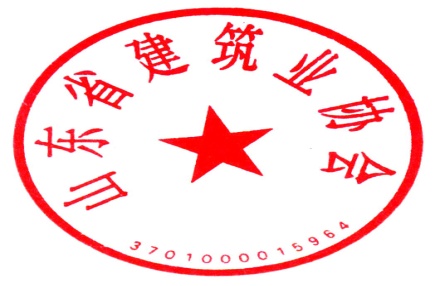                            山东省建筑业协会                            2014年7月11日山东省建筑业协会